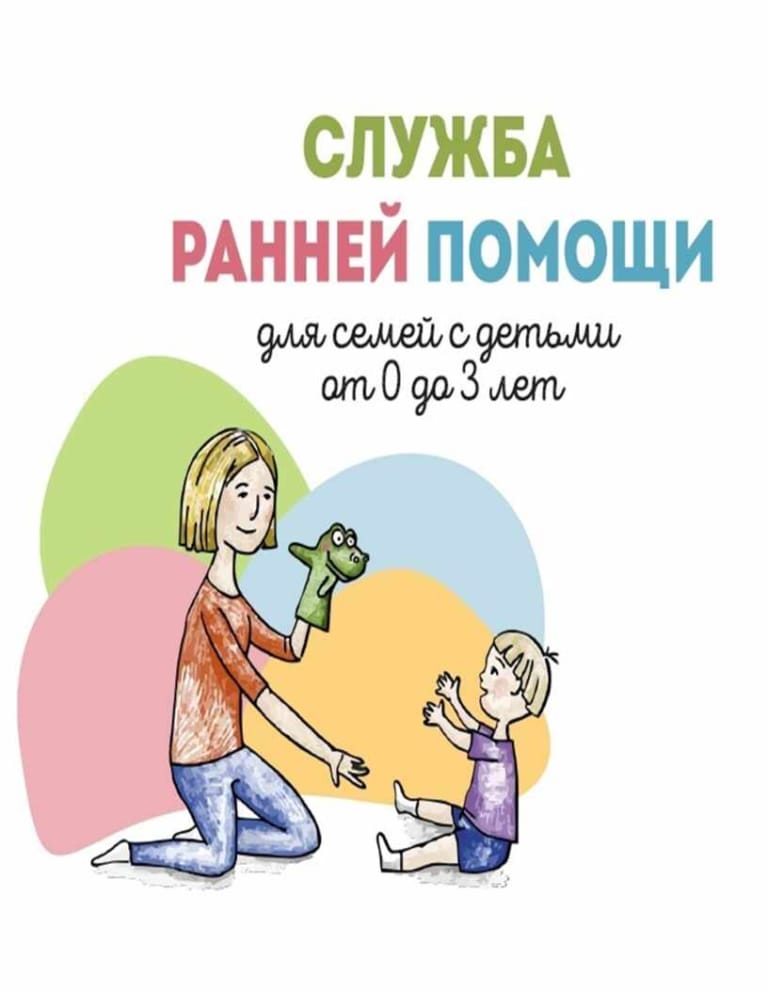 В 2022 году в Республике Адыгея продолжается реализация программы «Ранняя помощь детям» на базе ГБУ РА «КЦСОН по Майкопскому району». Она включает в себя:• выявление проблем медицинского и социального характера у детей раннего возраста,•  предоставление социально-психологической и социально-педагогической помощи семье в виде консультирования, диагностирования, • беседы, направленные на улучшение качества жизни, корректирование методов развития и воспитания детей с ограниченными возможностями здоровья, • привлечение медицинских работников к деятельности ранней помощи с возможностью предоставления медицинских услуг узких специалистов. Связаться со специалистом, по оказанию услуг ранней помощи можно по телефону: 8(87777) 5-15-76